Dr. SHAN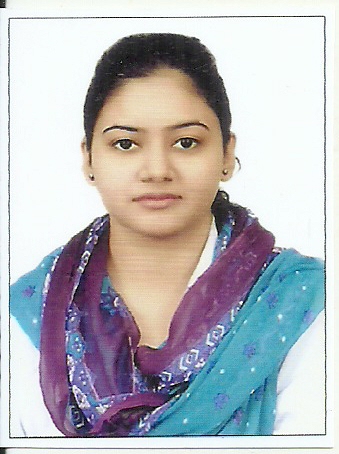 SHAN.370453@2freemail.com 	MBBS - 		UNIVERSITY OF HEALTH & SCIENCES,LHR      final yr marks:       901/1500                                            (SHEIKH ZAYED MEDICAL COLLEGE RYK)                         F.Sc(Pre-Medical)-       BOARD OF INTER. & SEC.EDUCATION BWP     Grade A+                881/1100Matric-                           BOARD OF INTER. & SEC.EDUCATION BWP      Grade A+                 699/850> Registration number of” PAKISTAN MEDICAL AND DENTAL COUNCIL”    May 2014-Sept 2016 ;   Medical Officer Pediatrics Medicine  Punjab Daanish school & center  of excellence , Rahim-yar-khanJune’2014 – Sept.  2016:  WMO/Gynae & Obs   evening shift in MIRZA SURGICAL HOSPITALNov’ 2013– April ’ 2014:	HOUSE SURGEON/Gynae & Obs  SHEIKH ZAYED HOSPITAL RYKApril’ 2013-Oct’ 2013:     HOUSE PHYSICIAN/Paeds med SHEIKH ZAYED  HOSPITAL  RYKPAEDIATRIC PHYSICIAN: Obstetrics & Gynecology:Housejob / InternshipACHIEVEMENTSGold medalist & Distinction holder in Behavioural sciences.Topper in F.Sc(pre medical)  board exam (BISE) at district levelTopper in Matriculation board exam (BISE) at district levelGold medalist in under 14 & under 16 landscape & science model competitionSilver medalist in badminton championshipLANGUAGESEnglish , Urdu &  PunjabiREFERENCESWill be provided on demandGenuine interest in pt. welfareAbility to ease out pts’ anxiety    Expert in school health services                                     Benefits Administrationconfidential         effective communication skills both verbal & writtenAbility to prioritizeTeam player               Voluntary work   Hard working  DatesMay 2014 to September 2016Position Title Medical OfficerResponsibilitiesI cover indoor, outdoor, operation theater and emergency duties . My job is full time, regular and residential.Taking history, clinical examination.Dealing with emergencies like acute abdomen, acute appendicitis, cellulitis, abcess, infected wound, dog bite, snake bite, blunt trauma, penetrating & perforating injuries, tongue bite, epilepsy,asthma, urinary retention, , etc.Competency in resuscitation skills and other minor life saving procedures.Performed procedures like IV Cannulation, Foleys Catheterization, Lumbar Puncture, NG Intubation, , Airway Insertion etcTeaching and Supervision of pre-medical students and para-medical staff.Provided treatment to 600 students from class 6th to 12th.Each class containing  4 sub sections.Provided treatment to 110 staff members & their families 24/7.Spread awareness by organizing activities on “world ant-hepatitis C day”, “world Tobacco day”.Treated gynaecological problems of students & staff members.Provided paediatric care to children of teaching and non-teaching staff members.Provided special care regarding nutrition & preventive measures against diseases.Monthly medical examination of each student & record keeping.Provided prompt treatment e.g during sports week.DepartmentPUNJAB  DAANISH SCHOOL & CENTER OF  EXCELLANCEFacilityDAANISH school(girls),RYK campusCity/StateRahim Yar Khan/PunjabCountryPakistanDatesOct 2013 to april 2014(house job)June 2014 to  September 2016 (evening shift)Position TitleWoman Medical OfficerResponsibilitiesI covered indoor, outdoor, operation theater & 3 labour room/emergency duties per week with gynae ward rotation every 3 months. My job was part time and regular.History taking, clinical examination and case presentations on bedside and in class rooms.Attending ward rounds with consultant gynecologists.Dealing with emergencies like eclampsia, pre eclampsia, anti partum hemorrhage i.e placental abruption & placenta previa, post partum hemorrhage, hypovolemic shock, ectopic pregnancies, threatened,incomplete & complete miscarriages, obstructed labour, premature rupture of membranes etcManaging outdoor patients of antenatal & postnatal visits, patients having gestational diabetes mellitus, hypertension, urinary tract infections, genital infections, pelvic inflammatory diseases, oligohydramnios, polyhydramnios, IUGR etc.Also assisting consultant gynecologists in managing patients of subfertility, polycystic ovarian syndrome, uterovaginal prolapse, rectocele, cystocele, post menopausal women, oligomenorrhea, dysmenorrheal, menorrhagia, obesity, ovarian,cervical & uterine malignancies, fibroid uterus, polyps etc.Performing minor outdoor procedures like PAP smear, cervical & vaginal sampling, post operative stitches out, aseptic dressing of wounds etc.Competency in performing non invasive procedures like ultrasonography,  CTG, biophysical scaling of fetal well being.Monitoring high dependency unit patients, 1st,2nd & 3rd stages of labour with partogram, high risk patients like having pre eclampsia, eclampsia, gestational DM, hypertension, antepartum & post partum hemorrhage etc. Skills in performing spontaneous vaginal deliveries, twin deliveries, breech deliveries, episiotomies, repair of post coital & 1st,2nd,3rd & 4th degree vaginal tears after SVD’s, assisted forcep deliveries, caesarian sections, E&C, D&C etc.Observing & Assisting senior consultants in performing laprotomies, laproscopic procedures both diagnostic & therapeutic, abdominal & vaginal hysterectomies etc. DepartmentObstetrics & GynecologyFacilityMIRZA SURGICAL HOSPITAL	City/StateRahim Yar Khan/PunjabCountryPakistanDatesApril 2013 to April 2014Position TitleHouse surgeon/physicianResponsibilitiesI covered outdoor and indoor patients as well as three emergency duties per week. My job was full time, regular and residential.Detailed History taking, general physical & systemic examination and Case presentations during ward rounds.Confidently dealt with all types of surgical & medical emergencies in Paediatrics medicine and gynaecology & obstetrics.Gained experience in post operative care.Assisted surgical procedures like caeserian sections, hysterectomies, E&C, D&C etc.Performed surgical procedures like Suturing all types of wounds, Appendectomy, Incision and Drainage, chest intubation, spontaneous vaginal deliveries, episiotomy etc. Dealt with emergencies and outdoor cases like chest pain, arrhythmias, acute severe asthma, epilepsy, diabetic coma, asphyxia neonatorum, JNN, mengitis, encephlitis, nephritic syndrome, acute gastroenteritis, protein caloric malnutrition, cerebral palsy  etc.Performed procedures like I/V Cannulation, Foleys Catheterization, Lumbar Puncture, Paracentesis, Thoracocentesis, N/G Intubation and Arterial Puncture, exchange transfusion, I was awarded as the Best House Surgeon and House Physician of my session.DepartmentDepartment of Paeds Medicine &  Obs & Gynae unit-2FacilitySheikh Zayed HospitalCity/StateRahim Yar KhanCountryPakistan